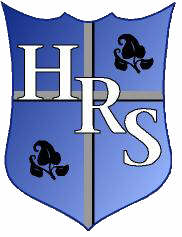 Holy Rosary Primary SchoolWednesday 25th  October 2017 - Newsletter No. 4                           Dates for Your Diary Friday 27th October – NSPCC Fund-raising non-uniform day - children can wear their own clothes.Monday 30th October -  Friday 3rd November SCHOOL CLOSED for mid-term break. Monday 6th November at 7pm – Home School Association meeting: Planning for the Christmas BazaarMonday 20th November – Parent-Teacher meetings in school Parents’ Advice and English ClassesBarnardo’s drop-in clinic is available every Friday morning from 8:45 - 9:30 am. This is aimed at Newcomer parents who need support or want to find out more about Barnardo’s family projects.Free English Classes for parents run in school every Friday from 15:30 - 17:00. A crèche for children age 0-4 is available at this time.Rights Respecting SchoolThe next Steering Group meeting will take place on Wednesday 25th October. On Friday 27th October we will be having a non-uniform fund-raising day for the NSPCC. All donations will be very gratefully received. Please put any donations into the envelopes provided. Parents have the option of selecting gift aid. On 20th November 2017 (World Children’s Day), pupils in Holy Rosary PS will celebrate OutRight. This is a campaign for children, by children that helps them to promote and protect children’s rights in the UK and around the world.This year, OutRight is focused on the rights of refugee children - especially their right to protection and their right to be with family.Pupils will voice their opinions through assembly, class lessons and follow up homework. Homework and class activities will be organised by our Rights Ambassadors and Steering Group. Our Rights Ambassadors look forward to their next meeting with Forge Integrated's School Council to share good practice as we work towards Level 2 Rights Respecting Schools Award. Our next Steering Group meeting will be on Wednesday 25th October. November's Articles of the Month.Article 9: The right to live with a family who care for you.Article 22: The right to special help and protection if you are a refugee.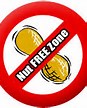 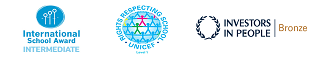                                                           Nut Free SchoolAs you are aware there are a number of children in the school who suffer from nut allergies. This requires all members of the school community to be vigilant particularly when food is brought into school. Whilst it is a lovely thought to share birthday treats with your son or daughter’s class, in the interests of the health and safety of all children in our school, we are requesting that parents do not send in food to celebrate a child’s birthday. Thank-you for your co-operation. Sports Update Boys Gaelic team win Cumann na Bunscoil D League   Holy Rosary boys’ Gaelic team are the Cumann na Bunscoil champions after a fabulous performance in the final against Good Shepherd last Thursday 19th October. The boys played some fabulous football throughout the game and were worthy winners with a fantastic all round team display enough to overcome the spirited Good Shepherd team.  Have a look at our website for a detailed match report.The girls’ Gaelic team won their semi- final on Friday against Good Shepherd PS to make it into the final on Wednesday 25th against Park Lodge. Sports Day - Wednesday 23rd May 2018.Parking on Sunnyside CrescentA polite request to parents who drop children off and collect them from school not to park in Sunnyside Crescent. Recently we have had complaints from some of the parents in our own school community and from local residents.  Thank-you to all those members of our school community who put the safety of our children first and co-operate by NOT parking in Sunnyside Crescent before and after school. TwitterAt the last count we had 735 followers on our school Twitter account. It is a great way to keep updated about school events and achievements. Why not have a look. You can easily access our Twitter account on the school website.      RemindersFor all the latest school news follow us on twitter @holyrosaryps        Remember no nuts or food made in an environment where nuts are present should be brought into school. Many thanks.